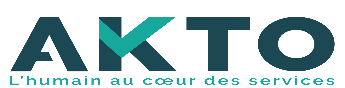 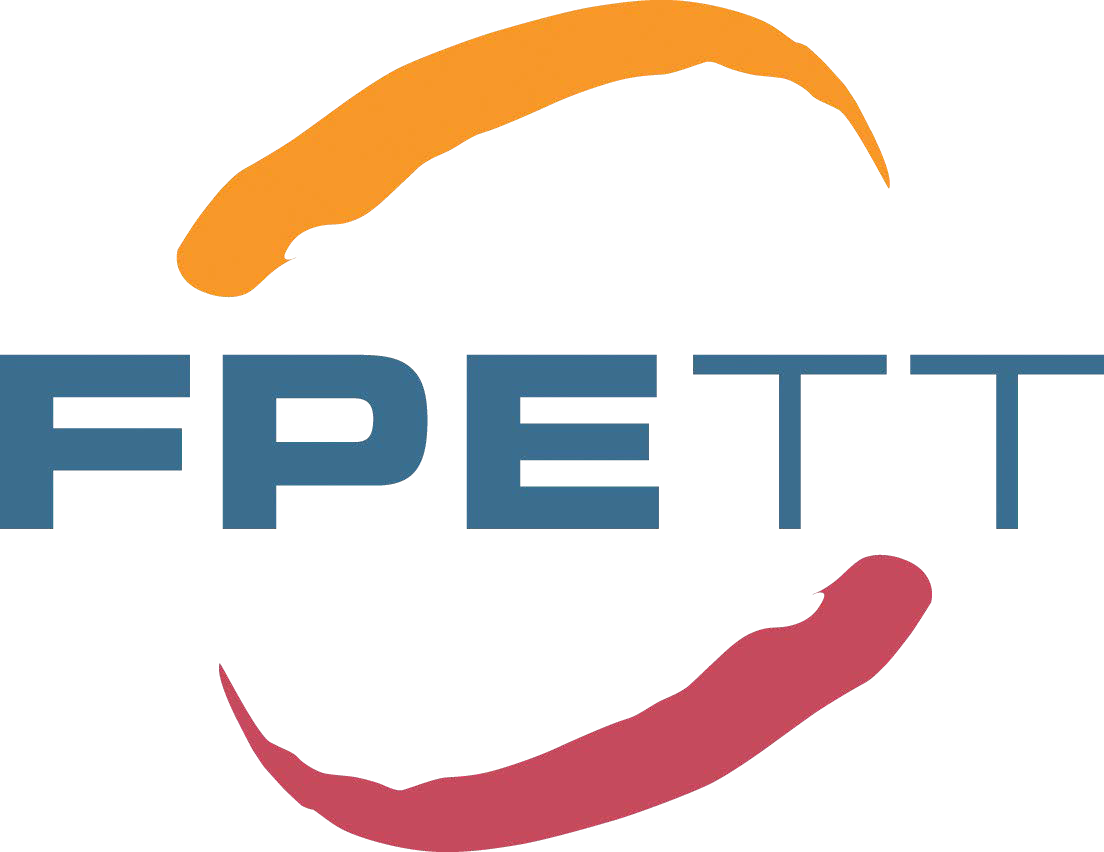 Attestation sur l’honneur*(Public « Personnes sans activité professionnelle depuis au moins 1 an »)Je soussigné(e) Madame, Monsieur (Prénom, Nom) :Né(e) à (ville) :	le (date de naissance) :Demeurant (Adresse, code postal, commune) :Atteste sur l’honneur :Avoir interrompu mon activité professionnelle depuis au moins 1 an pour le motif suivant :Fait pour servir et valoir ce que de droit,Fait à (Ville) :Le (Date) :Signature :*Justificatif certifiant que le salarié intérimaire appartient à la catégorie de public « Personne sans activité professionnelle depuis au moins un an », permettant l’accès au Contrat d’Insertion Professionnel Intérimaire (CIPI) ou au Contrat de Développement Professionnel Intérimaire (CDPI). Le CIPI et le CDPI sont des dispositifs de formation financés par le Fonds professionnel pour l’emploi dans le travail temporaire (FPETT) et dont la gestion administrative est assurée par AKTO.AKTO - 14 rue Riquet - 75940 Paris cedex 19 - www.akto.frTOUTE FACTURATION DOIT ÊTRE ADRESSÉE AU NOM DE AKTOSIREN : 853 000 982 - APE : 8559A - TVA intracommunautaire : FR77853000982